Week 1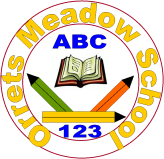 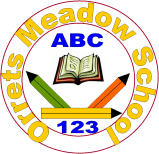 Week 2Fresh Fruit, Yoghurt, Juice, Milk and Water Monday – Sausage DayTuesday – Mexican DayWednesday – Roast DayThursday – Italian DayFriday – Chicken DayButcher’s Sausage Choice of in a Finger RollMashed PotatoBaked Beans/GravyChicken FajitaTortillasSweetcornRoast ChickenRoast Potatoes Carrots, GravySpaghetti BolognaiseGarlic BreadSweetcornChicken Fillet Nuggets ChipsBaked BeansWraps Rolls with Ham, Turkey, Cheese or TunaWraps Rolls with Ham, Turkey, Cheese or TunaWraps Rolls with Ham, Turkey, Cheese or TunaWraps Rolls with Ham, Turkey, Cheese or TunaWraps Rolls with Ham, Turkey, Cheese or TunaGolden Crunch CookiePineapple Upside down Sponge CustardFruit MuffinChocolate CrunchFlapjackMonday – Italian DayTuesday – Pizza DayWednesday – Roast DayThursday – Curry DayFriday – Fish and Chips DayTomato Pasta Bake Optional Sprinkle of CheeseGarlic Bread SweetcornCheese & Tomato Pizza /        Ham and Cheese PizzaChipsBaked BeansRoast TurkeyRoast Potatoes, Yorkshire PuddingCarrots, GravyChicken KormaRice, Naan BreadSweetcornFillet Fish FingersChipsBaked BeansWraps Rolls with Ham, Turkey, Cheese or TunaWraps Rolls with Ham, Turkey, Cheese or TunaWraps Rolls with Ham, Turkey, Cheese or TunaWraps Rolls with Ham, Turkey, Cheese or TunaWraps Rolls with Ham, Turkey, Cheese or TunaChocolate Sponge & SauceStrawberry MousseFruit JellyMelting MomentGinger Biscuit